TEMAT: Dania też leży w Europie.CELE: Zapoznanie z duńskim pisarzem.Zapoznanie z nazwą państwa dania, stolicą, umiejscowieniem na mapie.Rozwijanie sprawności manualnychUtrwalenie nazw miesięcy.Posłuchajcie  opowiadania  na podstawie baśni H. Ch. Andersena „Księżniczka na ziarnku grochu”https://www.youtube.com/watch?v=Dsn39Z8IK_cOdpowiedz na pytania:− Z kim chciał ożenić się książę?− Jak wyglądała księżniczka, która pewnego dnia zapukała do bramy miasta?− Jak królowa chciała się przekonać, czy jest to prawdziwa księżniczka?− Czy dziewczyna okazała się prawdziwą księżniczką? Czy wiesz kto jest autorem tej baśni? -  Pan  Hans Christian Andersen.    Napisał on wiele pięknych baśni.  Ostatnio w przedszkolu poznaliśmy baśń „Dzielny ołowiany żołnierz„   pamiętacie?  Pan Hans Christian Andersen  urodził się 215 lat temu   w Danii. -  Odszukajcie na mapie Europy ten kraj.  (załącznik ) Poznajemy Danię.Czy wiesz że:- Dania to kraj siedmiokrotnie mniejszy od Polski.  - Dania jest  królestwem, co oznacza że rządzi w nim  rodzina królewska, obecnie Królowa.- W Danii wymyślono klocki Lego, które podbiły cały świat!- w języku duńskim „tak” – znaczy  „dziękuję”- Narodowym przysmakiem w Danii są ciasteczka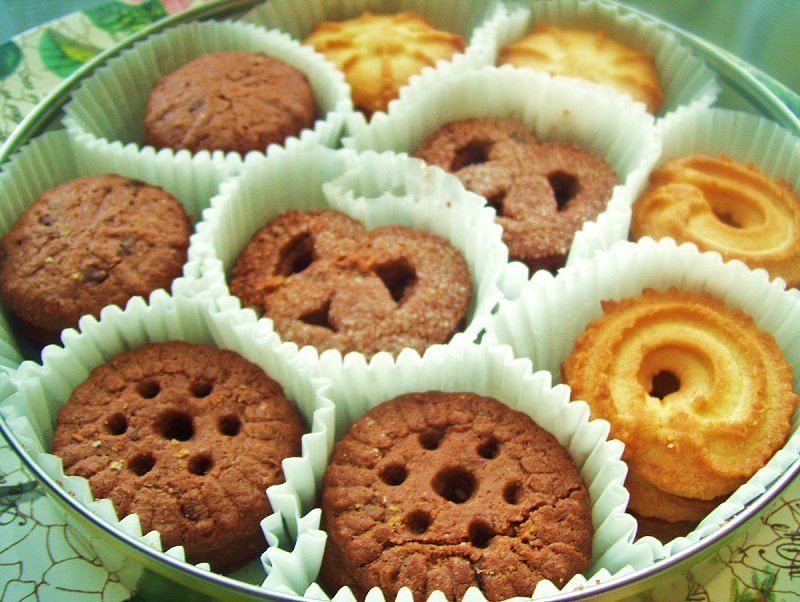 - Tak wygląda flaga Danii :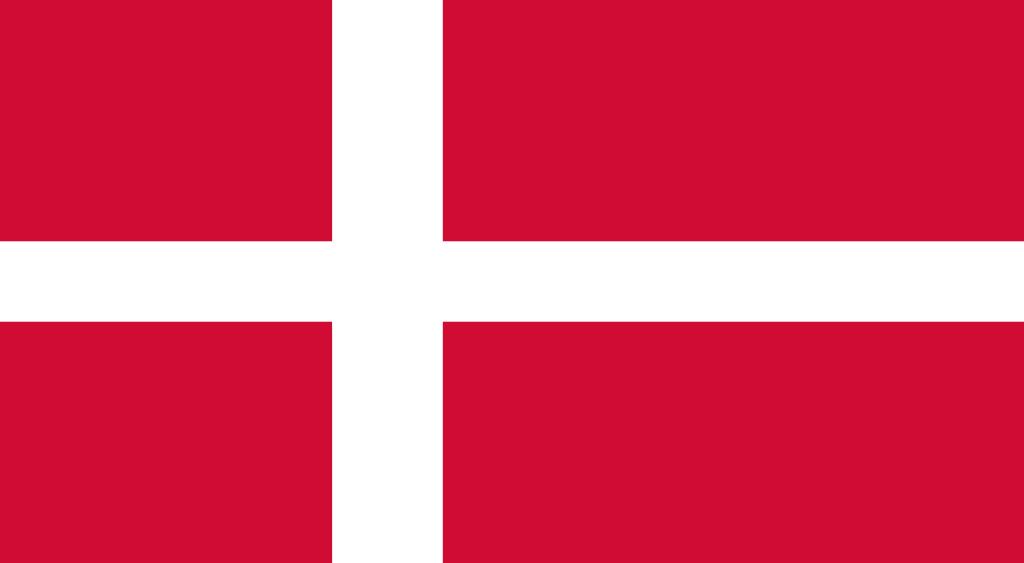 -  Stolicą Danii jest  Kopenhaga. Odszukajcie ją na mapie.- Symbolem  Kopenhagi  jest Mała Syrenka – postać  z baśni „ Mała syrenka” , którą także  napisał    Hans Christian Andersen. Może znacie tę baśń ?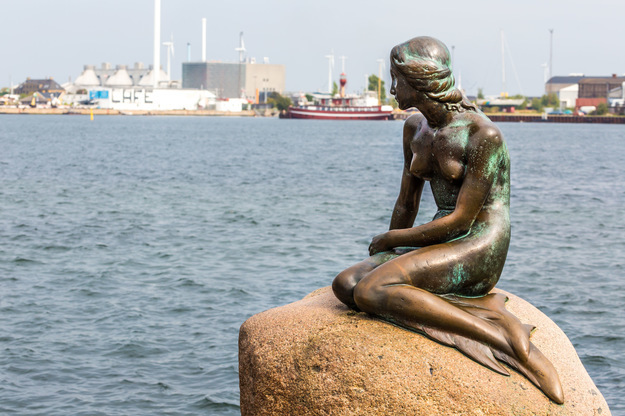 Zabawa „ Rzucamy do celu”Prosta, ale zajmująca gra. Na podłodze stawiacie miskę lub wiaderko i wrzucacie do niego piłki lub zmięte w kulki gazety. Oczywiście wygrywa ten, kto wykona najwięcej prawidłowych rzutów z linii mety. A jeśli chcecie ubarwić, zabawę, zrobić coś ciekawego i ładnego, sprawdźcie pomysł na grę zręcznościową z papierowych talerzyków i rolki po papierze.  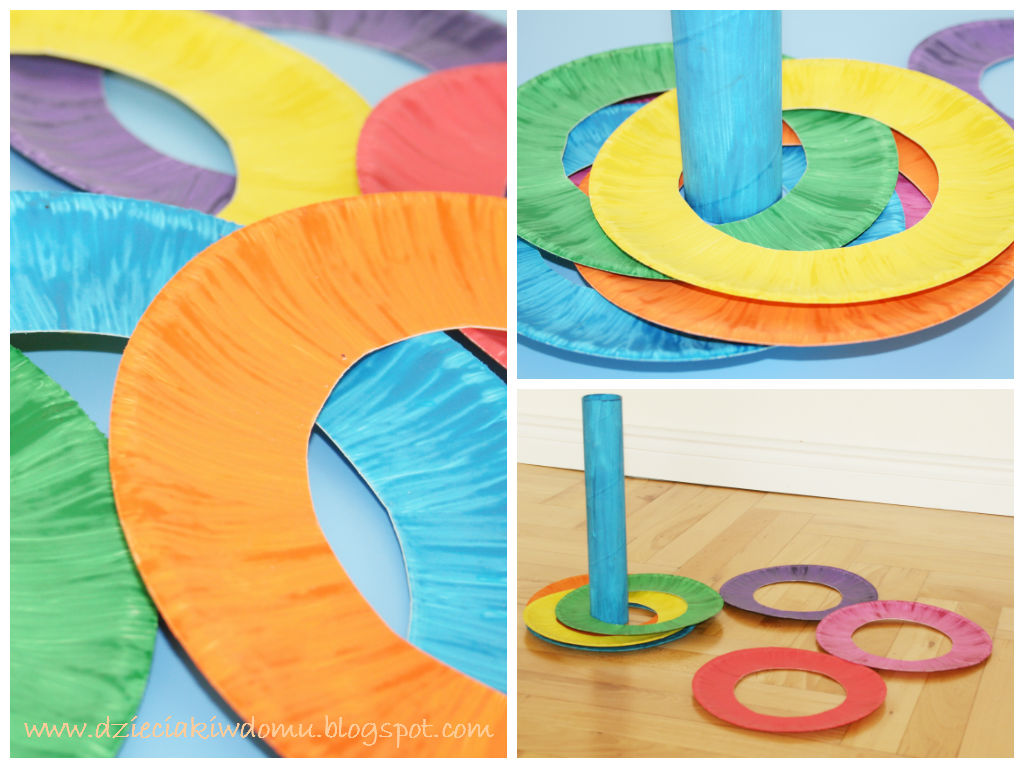 Lepimy duńskie ciasteczka z masy solnej. ( zabawa dla chętnych dzieci może na weekend?)) Przepis na masę solnąPrzepis jest banalnie prosty… i to jest cudowne w przygotowaniu masy solnej. Składa się tylko z 3 składników: mąki pszennej, soli i wody. Mąkę i sól przygotowujemy w takiej samej ilości np.1 szklanka mąki, 1 szklanka soli ,0,5 szklanki wodyCiasteczka można wykroić samemu, użyć  foremek do wycinania ciastek  albo wykulać  długi wałeczek i zwinąć w ślimaczka. Ciasteczka można pomalować farbami, ozdobić  koralikami.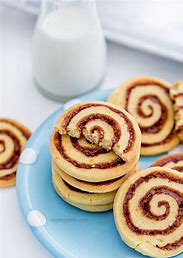 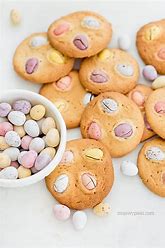 MIŁEJ ZABAWY!!!